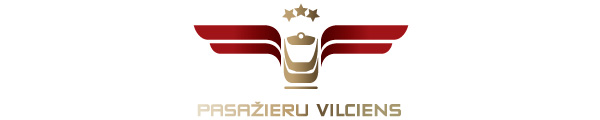 02.06.2016.		             		 	          Informācija plašsaziņas līdzekļiemApstiprināts AS „Pasažieru vilciens” gada pārskatsAS Pasažieru vilciens neto apgrozījums pārskata gadā bija par 0,7% lielāks kā 2014.gadā un pārsniedz  63 milj.eiro. Sabiedrība 2015.gadu gadu noslēdza ar peļņu 556 037 eiro, 2014.gada peļņa bija 16 742 eiro.Sabiedrības bilances vērtība, pārņemot ritošā sastāva uzturēšanu un kapitālos remontus pieauga par gandrīz 17 milj. eiro un pārskata gada beigās pārsniedza 55 milj.eiro.2015. gada 1. aprīlī uzņēmums pilnībā pārņēma ritošā sastāva uzturēšanas un kapitālo remontu darbības virzienu no meitas sabiedrības AS „VRC Zasulauks”, kas ļāva kopumā samazināt uzturēšanas un kapitālo remontu izmaksas. Salīdzinot  2015.gada faktiskās tekošo un kapitālo remontu izmaksas ar 2014. un 2013. gada faktiskajām izmaksām ekonomija ir attiecīgi 18% un 27% , kas pērn ir ļāvis ietaupīt ap 1.2 milj. eiro.2015.gadā tika uzsākta virkne projektu un pieņemti nepieciešamie lēmumi, kuru rezultātā šogad un turpmāko gadu laikā būtiski tiks uzlabota pasažieru apkalpošanas kvalitāte un  augs piedāvātā pakalpojuma servisa līmenis. Nozīmīgākie 2015.gadā uzsāktie projekti ir biļešu tarifu, tirdzniecības un kontroles sistēmas reforma un jaunu elektrovilcienu iepirkuma procedūras uzsākšana.Biļešu tarifu, tirdzniecības un kontroles sistēmas reformas ietvaros jau ir realizēta pāreja uz zonu tarifiem, kā arī konduktori apgādāti ar mobilajiem kases aparātiem. Vēl šovasar plānojam uzsāk biļešu tirdzniecību internetā, kā arī līdz gada beigām uzstādīt pirmos pašapkalpošanās biļešu tirdzniecības automātus un nodrošināt bezskaidras naudas norēķinus vilcienos.Par PVUzņēmums dibināts 2001. gada 2. novembrī. Akciju sabiedrība Pasažieru vilciens ir vienīgais iekšzemes sabiedriskā transporta pakalpojumu sniedzējs, kas pārvadā pasažierus visā Latvijas teritorijā pa dzelzceļu. AS Pasažieru vilciens dibināta saskaņā ar valsts akciju sabiedrības Latvijas dzelzceļš restrukturizācijas programmu.Papildu informācija:Egons ĀlersAS „Pasažieru vilciens”Sabiedrisko attiecību daļas vadītājs Tel. 67233328Mob.t. 29455472E-pasts: egons.alers@pv.lv